УТВЕРЖДАЮДиректор КАУ АГДНТ 08 апреля 2019 г.Положениео проведении краевого фестиваля русского фольклора, народных промыслов и ремёсел «Алтайские плетёнки»Общие положенияНастоящее Положение определяет порядок организации и проведения краевого фестиваля русского фольклора, народных промыслов  и ремёсел «Алтайские плетёнки» (далее – Фестиваль).  Фестиваль проводится со 2 по 4 августа 2019 года на территории туристического комплекса «Усадьба «Сокол» Алтайского района Алтайского края.Руководство подготовкой и проведением Фестиваля возлагается на Организационный комитет.Учредители и организаторыУчредитель:Министерство культуры Алтайского краяОрганизаторы:Краевое автономное учреждение «Алтайский государственный Дом народного творчества»;Туристический комплекс «Сокол»;Негосударственный некоммерческий благотворительный фонд «Золотой век»;Алтайская краевая творческая общественная организация народных ремесленников «Город мастеров».Фестиваль проводится при поддержке:Администрации Алтайского района;Краевого государственного бюджетного профессионального образовательного учреждения «Алтайский краевой колледж культуры и искусств»;Общественной организации Алтайского края «Этнокультурный центр «Русь»;3.  Цели и задачи3.1. Пропаганда и популяризация традиций русской культуры Алтайского края и Сибирского региона: содействие сохранению и развитию русской традиционной культуры Алтайского края;воспитание подрастающего поколения на основе высоконравственного наследия традиционной народной культуры;привлечение внимания общественности края к работе фольклорных коллективов, студий, школ, мастерских народных ремёсел и промыслов;выявление и поддержка самобытных фольклорных коллективов, отдельных исполнителей, молодых талантов, мастеров-ремесленников;создание благоприятных условий для работы этнографических и вторичных (бытовых) фольклорных коллективов и отдельных исполнителей;ориентирование коллективов на глубокую исследовательскую работу по сбору, реконструкции и изучению образцов материальной и нематериальной локальной традиционной культуры;практическое освоение и воспроизведение образцов материального и нематериального наследия своего села, района;обмен опытом исполнителей, специалистов-фольклористов и мастеров -ремесленников;3.2. Развитие событийного туризма на территории Алтайского края:развитие этнотуризма в Алтайском крае;	создание условий для событийного туризма на территории туркомлекса «Усадьба «Сокол» и в других туристических зонах;3.3. Создание единого этнокультурного пространства на территории Алтайского края:пропаганда перспективного опыта деятельности Народных домов, многофункциональных центров, музеев, фольклорно-этнографических отделений ДШИ, ДМШ, учреждений народного образования, дополнительного образования, общественных  организаций по возрождению и сохранению традиционной  русской культуры;формирование информационной базы данных специалистов, методистов по фольклору краевого автономного учреждения «Алтайский государственный Дом народного творчества»;оказание консультативной и методической помощи руководителям творческих коллективов районов Алтайского края и Сибирского региона.4. Участники ФестиваляК участию в фестивале приглашаются:аутентичные (этнографические), вторичные (бытовые) фольклорные коллективы, исполнители частушек, сказок, былин;коллективы и отдельные исполнители наигрышей на традиционных музыкальных инструментах (гармонь, балалайка, гусли, духовые инструменты);мастера народных ремесел (ручное ткачество, бисер, кружево, вышивка, традиционный костюм, роспись, лоза, береста, лыко, соломка, кукла, валяное творчество, рогоз, резьба по дереву);артели-промысловики (глиняные, стеклянные, пекарные, кузнечные, рыбацкие).Порядок и условия проведения Краевой фестиваль русского фольклора, народных промыслов и ремёсел «Алтайские плетёнки» проводится  со 2 по 4 августа 2019 года на территории туристического комплекса «Усадьба «Сокол» Алтайского района Алтайского края.Программа Фестиваля:Творческая лаборатория для руководителей творческих коллективов «Исследовательская деятельность как один из важных факторов работы с  образцами нематериальной и материальной  традиционной культуры»;  Открытие  Фестиваля;Традиционная русская вечёрка;Хороводное шествие;Работа творческих площадок (представление мастерских народных промыслов и ремёсел, выставка изделий индивидуального и коллективного творчества, презентация представляемых организаций – мастерских, артелей, школ, студий, мастеров индивидуального творчества в контексте идеи Фестиваля. Выставочные материалы и презентации работы учреждений, мастеров в области материальной культуры должны опираться на исследовательский материал и быть оправданы достоверностью локальных изысканий);Представление фольклорных коллективов по номинациям: аутентичные коллективы (исполнители, являющиеся непосредственными носителями локальных традиций); вторичные (взрослые, молодёжные, детские, разновозрастные, семейные); игра на традиционных народных инструментах (ансамбли, отдельные исполнители);Мастер-классы: «Фольклорный танец Алтайского края», «Методы освоения традиционного песенного фольклора», мастеров-ремесленников (по результатам работы мастер-класса одно изделие остаётся в музейном фонде усадьбы «Сокол»); Выездные концерты в поселения Алтайского района, туристические базы;Закрытие Фестиваля. Концерт.Количественный состав одного ансамбля – не более 12 человек (включая руководителя). Возраст участников не ограничен.Отбор участников Фестиваля проводится согласно прилагаемой заявке (см. Приложение). Заявка направляется в Организационный комитет Фестиваля на электронный адрес: dfolklor@yandex.ru до 20 июля 2019 года.6. Критерии отбора участников ФестиваляЭтнографическая точность и ценность представляемого материала традиционной культуры;соответствие стиля, манеры исполнения народной традиции;  оправданное использование традиционных музыкальных инструментов, реквизита;соответствие костюма исполняемой традиции и возрасту участников.7. Дополнительная информацияДля участия в фестивале фольклорным коллективам необходимо: подготовить программу, основанную на репертуаре местной традиции (песни и хороводы весенне-летнего периода, фрагменты календарных семейно-бытовых обрядов, бытовые танцы, игры, сказки, фольклорно-этнографический театр). Длительность выступления – 15 минут;освоить дополнительно предложенный репертуар, соответствующий календарному периоду и теме фестиваля  (хороводы весенне-летнего цикла, вечёрочные игровые хороводы);подготовить программу для выездных творческих встреч с населением; (хороводные программы; мастер-классы; детские игровые программы; различные формы фольклорного общения).Мастерам-ремесленникам необходимо:подготовить выставку;подготовить презентацию деятельности коллектива или мастера индивидуального творчества;подготовить и провести мастер-класс.8. Финансовые условияОплата командировочных расходов и питания производится за счёт направляющей стороны;Проживание – за счёт организаторов Фестиваля(палаточный городок);Предоставление оборудования (столы, стулья, палатки для выставки ) – за счёт организаторов Фестиваля.9. Заключительные положения        Все участники Фестиваля награждаются благодарственными письмами, дипломами, сувенирной продукцией.       Заезд участников Фестиваля – 2 августа 2019 года, отъезд – 4 августа 2019 года.       Организационный комитет Фестиваля оставляет за собой право воспроизводить, распространять фото, видео и аудиозаписи, произведённые во время Фестиваля.Контакты организаторов:        Краевое автономное учреждение «Алтайский государственный Дом народного творчества», почтовый адрес: 656043, Россия, Алтайский край, г. Барнаул, ул. Ползунова, 41, контактные телефоны:8 961 236 98 80 (Эйхольц Елена Николаевна)8 923 796 34 18 (Балаховцева Евгения Сергеевна)8 913 023 04 55 (Марфенкова Светлана Владимировна)Эл. почта: dfolklor@yandex.ruПриложениеЗаявка1.Район (село, город): _______________________________________________ 2. Название коллектива:______________________________________________3.Возраст участников:_______________________________________________4.ФИО руководителя (полностью):____________________________________5.Направляющая сторона: ____________________________________________6.Телефон, эл. почта: _______________________________________________7.Номинация: ______________________________________________________8.Программа для фольклорных коллективов ( название, репертуар):____________________________________________________________________________________________________________________________________________________________________________________________________________________________________________________________________________________________________________________________________________________________________________________________________________________________________________________________________________________________________________________________________________________________________________________________________________________________________________________________________________________________________________________________________________9. ФИО мастера-ремесленника (полностью), контактный телефон: __________________________________________________________________10.Тема мастер-класса: ________________________________________________________________________________________________________________________________________________________________________________________________11. Перечень представляемых выставочных изделий с паспортом изделия – этнографического или новодела: ______________________________________________________________________________________________________________________________________________________________________________________________   Е.В. Карпова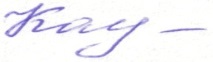 